РОССИЙСКАЯ  ФЕДЕРАЦИЯИРКУТСКАЯ  ОБЛАСТЬАЛАРСКИЙ  РАЙОНМУНИЦИПАЛЬНОЕ ОБРАЗОВАНИЕ  «АЛЕКСАНДРОВСК»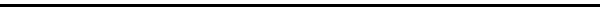 П О С Т А Н О В Л Е Н И Е  от 04.10.2016 г.  № 40-п                                                                          с.Александровск                           Об утверждении Порядка возврата неиспользованных остатков межбюджетных трансфертов, полученных в форме субсидий, субвенций и иных межбюджетных трансфертов, имеющих целевое назначение, предоставленных из бюджета Иркутской областиВ соответствии со статьей 242 Бюджетного кодекса Российской Федерации, Общими требованиями к порядку взыскания в доход бюджетов неиспользованных остатков межбюджетных трансфертов, полученных в форме субсидий, субвенций и иных межбюджетных трансфертов, имеющих целевое назначение, утвержденными приказом Министерства финансов Российской Федерации от 11 июня 2009 года № 51н, ПРИКАЗЫВАЮ: 1. Утвердить Порядок возврата неиспользованных остатков межбюджетных трансфертов, полученных в форме субсидий, субвенций и иных межбюджетных трансфертов, имеющих целевое назначение, предоставленных из бюджета Иркутской области. 2. Настоящее постановление вступает в силу после его официального опубликования.3.Опубликовать настоящее постановление в печатном средстве массовой информации  «Александровский вестник».4.Контроль за исполнением настоящего постановления оставляю за собой.Глава МО «Александровск»                                                  Т.В.Мелещенко                                                                                                                                           Приложение                                                                   к Постановлению главы                                                                                         муниципального образования «Александровск»                                                                                                 от 04.10.2016 г.  № 40-пПорядоквозврата неиспользованных остатков межбюджетных трансфертов, полученных в форме субсидий, субвенций и иных межбюджетных трансфертов, имеющих целевое назначение, предоставленных из бюджета Иркутской областиI. Общие положения 1.1. Настоящий Порядок разработан в соответствии со статьей 242 Бюджетного кодекса Российской Федерации, Общими требованиями к порядку взыскания в доход бюджетов неиспользованных остатков межбюджетных трансфертов, полученных в форме субсидий, субвенций и иных межбюджетных трансфертов, имеющих целевое назначение, утвержденными приказом Министерства финансов Российской Федерации от 11 июня 2009 года № 51н, (далее - Общие требования), и устанавливает сроки, порядок возврата в доход бюджета Иркутской области неиспользованных остатков межбюджетных трансфертов, полученных в форме субсидий, субвенций и иных межбюджетных трансфертов, имеющих целевое назначение (далее - остатки межбюджетных трансфертов). 1.2. Не использованные по состоянию на 1 января текущего финансового года остатки межбюджетных трансфертов подлежат возврату в доход бюджета Иркутской области Финансовым отделом муниципального образования «Александровск», за которым в соответствии с муниципальным правовым актом закреплен источник дохода бюджета по возврату остатков межбюджетных трансфертов (код доходов ХХХ 2 19 YY000 YY 0000 151, где XXX - указывается код администратора доходов местного бюджета, YY – значение указывается в соответствии с приказом Министерства финансов Российской Федерации от 01 июля 2013 года № 65н) (далее – Финансовый отдел), в следующие сроки: - предоставленные за счет средств федерального бюджета - в течение первых 8 рабочих дней текущего финансового года; - предоставленные за счет средств бюджета Иркутской области - в течение первых 15 рабочих дней текущего очередного финансового года. Получателями средств от возврата остатков межбюджетных трансфертов являются главные администраторы доходов бюджета Иркутской области, за которыми закреплены источники доходов бюджета Иркутской области от возврата остатков межбюджетных трансфертов (код доходов ХХХ 2 18 02YYY 02 0000 151, где XXX - указывается код администратора доходов бюджета Иркутской области, YYY – значение указывается в соответствии с приказом Министерства финансов Российской Федерации от 01 июля 2013 года № 65н) (далее - главные администраторы доходов от возврата остатков). 1.3. В случае если остатки межбюджетных трансфертов не перечислены в доход областного бюджета в срок до 1 марта финансового года, следующего за отчетным, Министерство финансов Иркутской области (далее - Министерство финансов) осуществляет их взыскание в бюджет Иркутской области с учетом Общих требований. II. Возврат в бюджет Иркутской области остатков межбюджетных трансфертов в очередном финансовом году 2.1. В целях осуществления возврата остатков межбюджетных трансфертов решением о бюджете на текущий финансовый год и плановый период за Финансовым отделом должны быть закреплены источники доходов местного бюджета по возврату остатков соответствующих межбюджетных трансфертов. Финансовый отдел обеспечивает утверждение муниципального правого акта, закрепляющего полномочия администратора доходов местного бюджета по возврату остатков, с указанием кода классификации доходов бюджетов Российской Федерации ХХХ 2 19 YY000 YY 0000 151 и доведение их до Управления Федерального казначейства по Иркутской области (далее – УФК по Иркутской области). 2.2. Код классификации доходов ХХХ 2 19 YY000 YY 0000 151 закрепляются за Финансовым отделом, за которыми в отчетном периоде закреплены коды доходов по поступлению межбюджетных трансфертов. 2.3. Возврат остатков межбюджетных трансфертов в бюджет Иркутской области осуществляется УФК по Иркутской области в соответствии с положениями Порядка учета Федеральным казначейством поступлений в бюджетную систему Российской Федерации и их распределения между бюджетами бюджетной системы Российской Федерации, утвержденного приказом Министерства финансов Российской Федерации от 18 декабря 2013 года № 125н (далее - Приказ № 125н), на основании представленной Финансовым отделом Заявки на возврат (код формы по КФД 0531803) (далее - Заявка на возврат). Оформление Заявки на возврат осуществляется на основании Уведомления по расчетам между бюджетами (далее – Уведомление) (код формы по ОКУД – 0504817). Возврат остатков межбюджетных трансфертов осуществляется отдельно по каждому виду межбюджетного трансферта. Все операции с остатками межбюджетных трансфертов, источником финансового обеспечения которых являются средства федерального бюджета, должны осуществляться по кодам целей (аналитическим кодам) в соответствии с Перечнем кодов целей, присваиваемых органами Федерального казначейства субсидиям, субвенциям и иным межбюджетным трансфертам, имеющим целевое назначение, предоставляемым из федерального бюджета бюджетам субъектов Российской Федерации и муниципальных образований, в том числе их остаткам, не использованным по состоянию на 01 января текущего года. 2.4. В целях обеспечения возврата остатков межбюджетных трансфертов в установленные сроки Уведомление, содержащее сумму остатков межбюджетных трансфертов, не использованных по состоянию на 01 января текущего финансового года, оформляется Финансовым отделом в порядке, установленном приказом Министерства финансов Российской Федерации от 30 марта 2015 года № 52н «Об утверждении форм первичных учетных документов и регистров бухгалтерского учета, применяемых органами государственной власти (государственными органами), органами местного самоуправления, органами управления государственными внебюджетными фондами, государственными (муниципальными) учреждениями, и методических указаний по их применению» (далее - Приказ № 52н), и направляется им в адрес главного администратора доходов бюджета Иркутской области от возврата остатков указанных в нем межбюджетных трансфертов. Формирование Уведомления по остаткам межбюджетных трансфертов по состоянию на 01 января текущего финансового года осуществляется с учетом следующих особенностей: 2.4.1. в кодовой зоне заголовочной части Уведомления указывается: а) по строкам «Наименование бюджета» «по ОКТМО»: в части бюджета Иркутской области – 25 000 000; в части местного бюджета – восьмизначный код соответствующего бюджета по Общероссийскому классификатору территорий муниципального образования; б) по строке «Наименование межбюджетного трансферта» - код целевой статьи расходов бюджета Иркутской области по бюджетной классификации Российской Федерации, действующий в отчетном году, который должен быть согласуемым с кодом целевой статьи, указанной в графе 1 по соответствующей строке таблицы содержательной части Уведомления. 2.4.2. по тексту содержательной части Уведомления отражается: а) по строке «Настоящим уведомляем, что в соответствии с» - «частью 5 статьи 242 Бюджетного кодекса Российской Федерации»; б) в пункте 1 в части остатка межбюджетных трансфертов, подлежащих возврату, - "неиспользованный остаток подлежит возврату" и сумма (прописью) подлежащего возврату в доход бюджета Иркутской области остатка межбюджетных трансфертов, соответствующая сумме, указанной в графах 2, 6 табличной части Уведомления; 2.4.3. в таблице содержательной части Уведомления отражаются: а) по строке в части остатков, сформированных по состоянию на 01 января текущего финансового года: в графе 1 - код классификации расходов бюджета Иркутской области по бюджетной классификации Российской Федерации, по которому по итогам отчетного финансового года в бюджетной отчетности осуществляется консолидация взаимосвязанных показателей в части расчетов по межбюджетным трансфертам; в графе 5 - код классификации доходов местного бюджета по бюджетной классификации Российской Федерации, действующий в отчетном финансовом году: код дохода от представления соответствующих межбюджетных трансфертов, по которому по итогам отчетного года в бюджетной отчетности осуществляется консолидация взаимосвязанных показателей в части расчетов по межбюджетным трансфертам; в графе 6 - сумма неиспользованного остатка межбюджетных трансфертов, сформированного по итогам отчетного финансового года; графы 2, 3, 4 и 7 не заполняются; б) по строке в части остатков, сформированных по состоянию на 01 января текущего финансового года и подлежащих возврату: в графе 1 - код классификации доходов бюджета Иркутской области от возврата остатков межбюджетных трансфертов по бюджетной классификации Российской Федерации, действующий в отчетном финансовом году, по которому по итогам отчетного финансового года в бюджетной отчетности осуществляется консолидация взаимосвязанных показателей в части расчетов по остаткам неиспользованных межбюджетных трансфертов, а также по которому в финансовом году, следующим за отчетным, производится возврат остатков межбюджетных трансфертов (XXX 2 18 02 YYY 02 0000 151); в графе 2 - сумма неиспользованного остатка межбюджетных трансфертов, подлежащего возврату; в графе 5 - код дохода по возврату неиспользованных остатков межбюджетных трансфертов прошлых лет (XXX 2 19 YY 000 YY 0000 151); графы 3, 4, 6, 7 - не заполняются. По строке "Справочно: Всего с начала финансового года": в графе 2 - сумма неиспользованного остатка межбюджетных трансфертов, подлежащего возврату; графы 3, 4 - не заполняются. Уведомление формируется в двух экземплярах, один из которых не позднее дня, следующего за днем подписания Уведомления, направляется в адрес главного администратора доходов бюджета Иркутской области от возврата остатков указанных в нем межбюджетных трансфертов с одновременным направлением его заверенной копии Министерству финансов. 2.5. Оформление Заявки на возврат при возврате остатков межбюджетных трансфертов, источником финансового обеспечения которых являются средства федерального бюджета, осуществляется в установленном порядке с учетом следующих особенностей: а) в разделе 1 "Реквизиты документа" указываются: в графе 1 «Код по БК» - код доходов местного бюджета по возврату остатков межбюджетных трансфертов прошлых лет (XXX 2 19 YY 000 YY 0000 151); в графе 2 "Код цели (аналитический код)" - код цели, используемый в текущем финансовом году органами Федерального казначейства для учета операций с остатками целевых средств в соответствии с Перечнем кодов целей; в графе 10 "Назначение платежа (примечание)" - последовательно расположенные и разделенные между собой точкой с запятой ";" код классификации доходов местного бюджета по бюджетной классификации Российской Федерации по полученным в бюджет межбюджетным трансфертам, код цели. в графе 10 может также указываться иная информация, необходимая главному администратору (администратору) доходов бюджета Иркутской области от возврата остатков; б) в разделе 2 "Реквизиты документа-основания" в графах 1,2,3 указываются, соответственно, "Уведомление по расчетам между бюджетами", его номер и дата; в) в разделе 3 "Реквизиты получателя" указываются: в графах 1 - 3 наименование, ИНН, КПП соответствующего администратора доходов бюджета Иркутской области от возврата остатков; в графе 4 - код классификации доходов бюджета Иркутской области, по которому должно осуществляться зачисление средств, перечисляемых в соответствии с Заявкой на возврат (XXX 2 18 02 YYY 02 0000 151); в графе 5 – код по ОКТМО; в графах 7 - 9 банковские реквизиты счета УФК по Иркутской области, открытого в подразделении расчетной сети Банка России на балансовом счете N 40101 "Доходы, распределяемые органами Федерального казначейства между уровнями бюджетной системы Российской Федерации" (далее - счет N 40101) по месту открытия администратору доходов бюджета Иркутской области от возврата остатков лицевого счета администратора доходов бюджета. 2.6. Оформление Заявки на возврат при возврате остатков межбюджетных трансфертов, источником финансового обеспечения которых являются средства бюджета Иркутской области, осуществляется в порядке, аналогичном указанному в п. 2.5 без указания кода цели (аналитического кода). 